15 октября                                                                                                                                                    Занятие 5Апостол Павел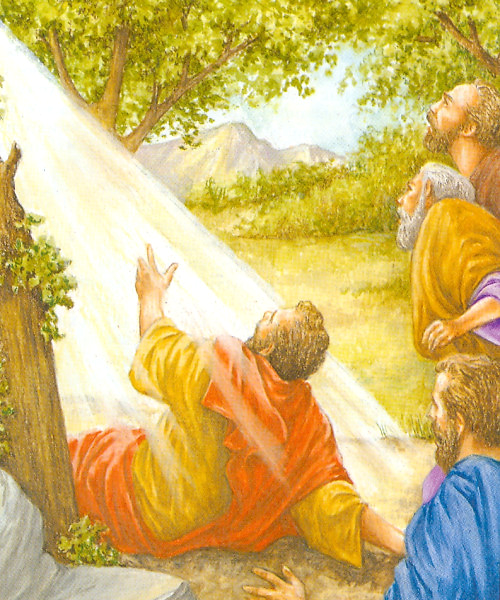 Фарисей Савл был одним из самых жестоких гонителей зарождающейся Иерусалимской церкви. Хорошо зная Священное Писание, Савл ревностно соблюдал законы отцов. Не веря в то, что Иисус Христос - и есть обещанный Мессия, он считал христиан еретиками. Он получил от первосвященника власть преследовать христиан даже за пределами Палестины в Дамаске. По дороге в Дамаск Савла осветил ярчайший свет, от которого он слепым упал на землю. Из света раздался голос: «Савл, Савл, почему ты гонишь Меня?» На вопрос Савла: «Кто Ты?» — Господь ответил: «Я Иисус, Которого ты гонишь». Господь повелел Савлу идти в Дамаск, где ему будет указано, что делать дальше. Спутники Савла слышали голос Христа, но света не видели. Савл встал с земли, и с открытыми глазами никого не видел. И повели его за руки, и привели в Дамаск.И три дня он не видел, и не ел, и не пил. В Дамаске был один из 70 апостолов -Анания. Голос Господа повелел ему возложить на Савла руку и вернуть ему зрение, «ибо он есть Мой избранный сосуд, чтобы возвещать имя Мое перед народами и царями и сынами Израилевыми». Когда Анания возложил руки на Савла, он прозрел и тотчас же принял святое крещение. «И был Савл несколько дней с учениками в Дамаске. И стал проповедовать в синагогах об Иисусе, что Он есть Сын Божий». Фарисей Савл (евр. испрошенный у Бога), гонитель христиан, стал апостолом Христовым Павлом (лат. маленький).За свою жизнь апостол Павел побывал в трех больших путешествиях с проповедью о Христе Спасителе среди иноплеменников. За это был назван апостолом язычников. Павел преодолел более 16000 километров.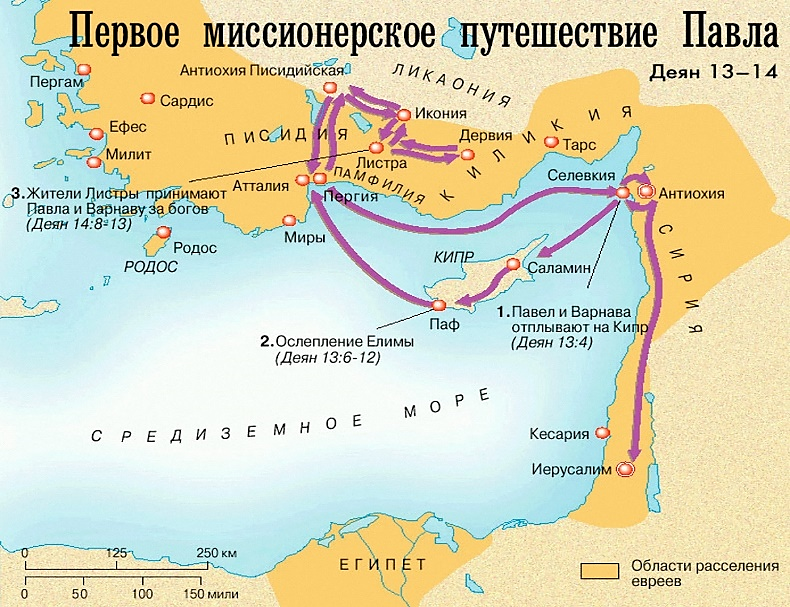 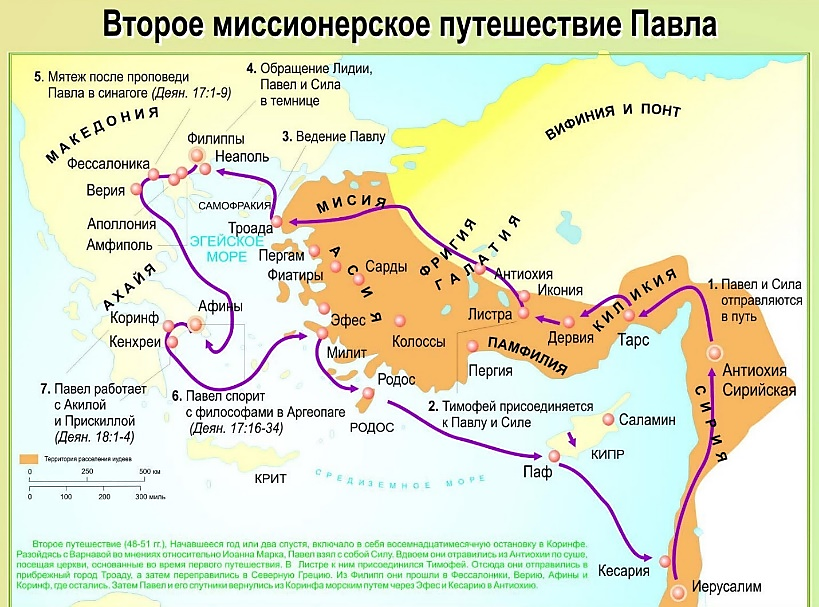        1 – на Кипр и в Малую Азию                                     2 – в Македонию и Грецию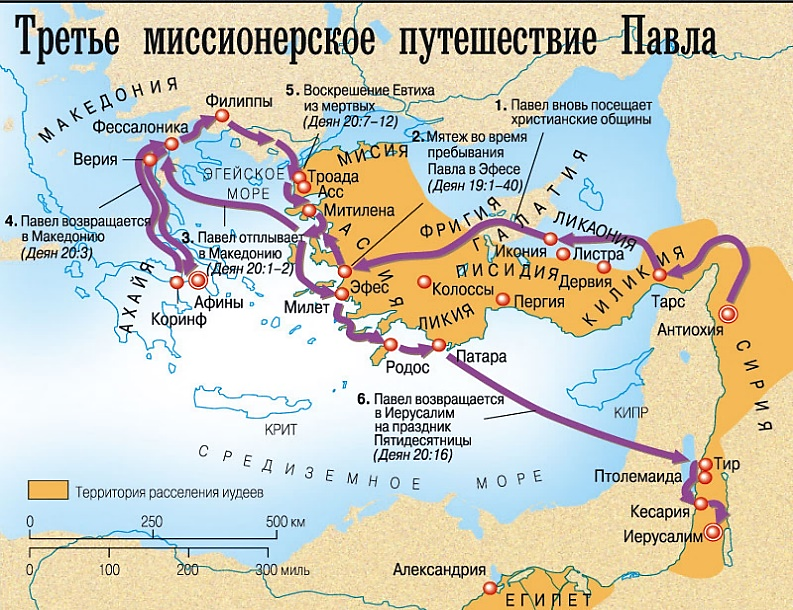 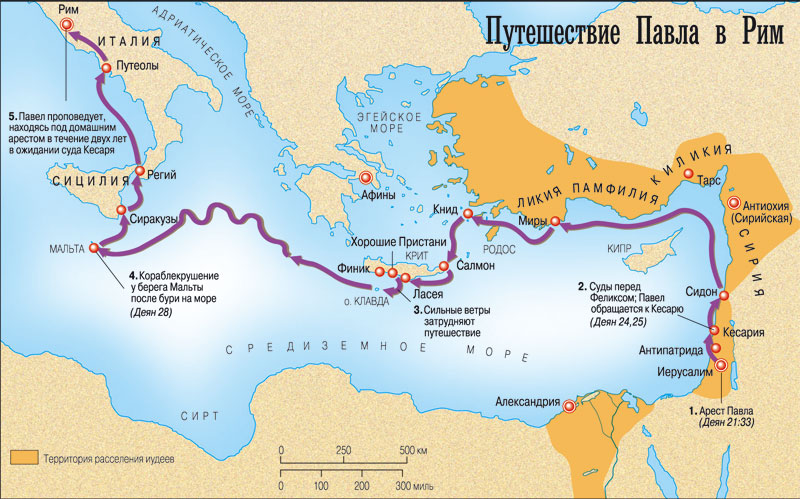 3 – в Эфес, Македонию и Иерусалим                                    4 – в РимОн основывал христианские общины в разных городах. Если общинам требовались советы и указания, Павел писал им большие письма – послания. Все они вошли в состав Апостола.Апостол Павел совершал чудеса исцелений и воскресил умершего. 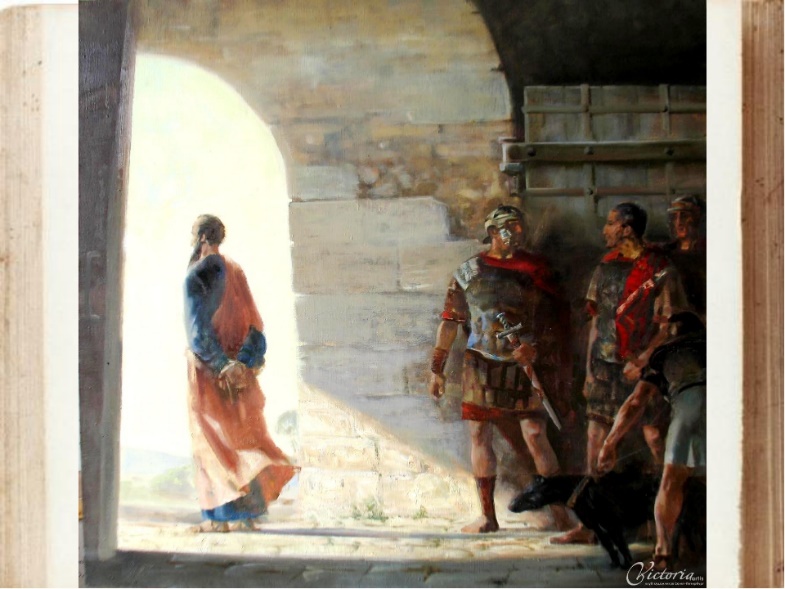 Четвертое путешествие было «в узах», когда его под стражей отправили из Иерусалима в Рим для суда. 12 июля 67 года при римском императоре Нероне, жестоком гонителе на христиан, апостол был приговорен к смертной казни: усечен мечом.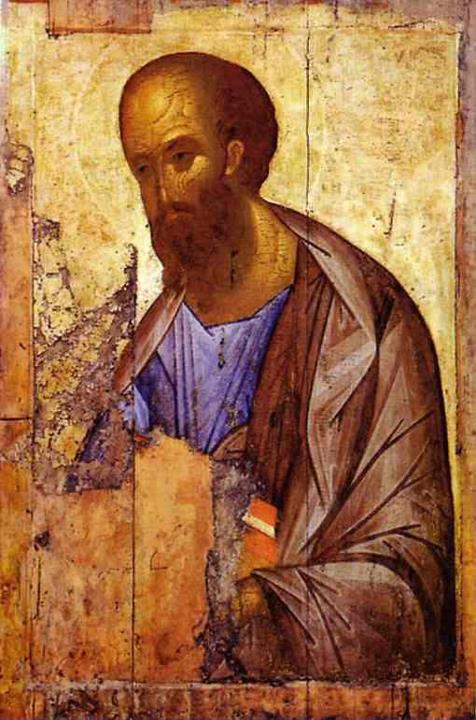 Церковь за великие ревностные труды почитает апостола Павла как первоверховного. Как вы понимаете поговорку «Изменить Савла на Павла»?15 октября                                                                                                                                                    Занятие 5Апостол ПавелФарисей Савл был одним из самых жестоких гонителей зарождающейся Иерусалимской церкви. Хорошо зная Священное Писание, Савл ревностно соблюдал законы отцов. Не веря в то, что Иисус Христос - и есть обещанный Мессия, он считал христиан еретиками. Он получил от первосвященника власть преследовать христиан даже за пределами Палестины в Дамаске. По дороге в Дамаск Савла осветил ярчайший свет, от которого он слепым упал на землю. Из света раздался голос: «Савл, Савл, почему ты гонишь Меня?» На вопрос Савла: «Кто Ты?» — Господь ответил: «Я Иисус, Которого ты гонишь». Господь повелел Савлу идти в Дамаск, где ему будет указано, что делать дальше. Спутники Савла слышали голос Христа, но света не видели. Савл встал с земли, и с открытыми глазами никого не видел. И повели его за руки, и привели в Дамаск.И три дня он не видел, и не ел, и не пил. В Дамаске был один из 70 апостолов -Анания. Голос Господа повелел ему возложить на Савла руку и вернуть ему зрение, «ибо он есть Мой избранный сосуд, чтобы возвещать имя Мое перед народами и царями и сынами Израилевыми». Когда Анания возложил руки на Савла, он прозрел и тотчас же принял святое крещение. «И был Савл несколько дней с учениками в Дамаске. И стал проповедовать в синагогах об Иисусе, что Он есть Сын Божий». Фарисей Савл (евр. испрошенный у Бога), гонитель христиан, стал апостолом Христовым Павлом (лат. маленький).За свою жизнь апостол Павел побывал в трех больших путешествиях с проповедью о Христе Спасителе среди иноплеменников. За это был назван апостолом язычников. Павел преодолел более 16000 километров.       1 – на Кипр и в Малую Азию                                     2 – в Македонию и Грецию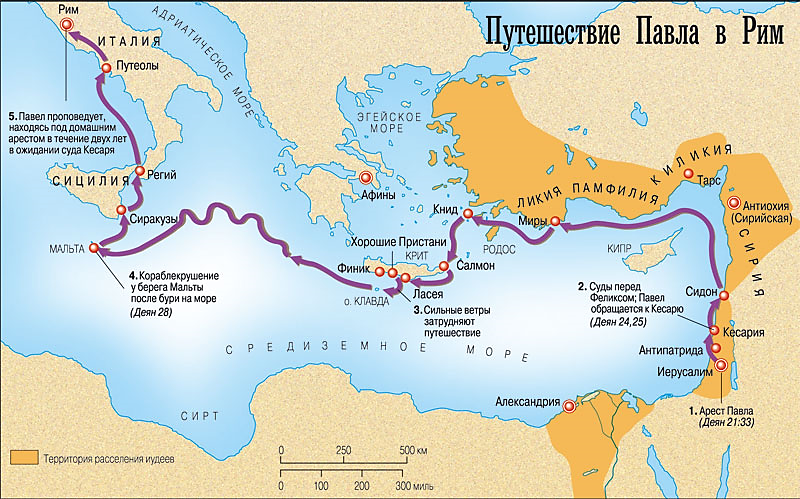 3 – в Эфес, Македонию и Иерусалим                                    4 – в РимОн основывал христианские общины в разных городах. Если общинам требовались советы и указания, Павел писал им большие письма – ______________________________. Все они вошли в состав _____________________________.Апостол Павел совершал чудеса исцелений и воскресил умершего. 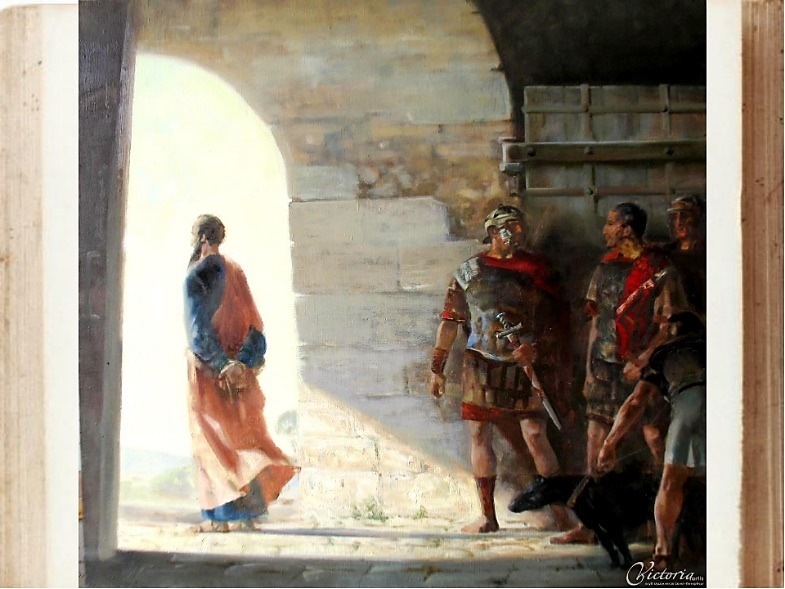 Четвертое путешествие было «в узах», когда его под стражей отправили из Иерусалима в Рим для суда. ________________________ года при римском императоре _______________________, жестоком гонителе на христиан, апостол был приговорен к смертной казни: усечен мечом.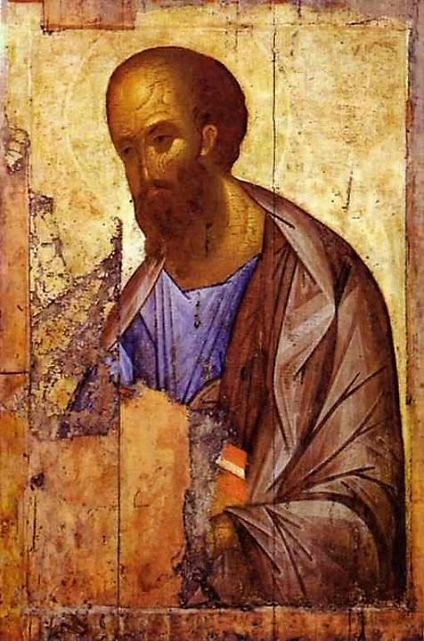 Церковь за великие ревностные труды почитает апостола Павла как _________________________________________________________________. Как вы понимаете поговорку «Изменить Савла на Павла»?